29 сентября 2023 года в МАОУ гимназии №24 им.М.В.Октябрьской г.Томска в 12.00 состоится семинар-практикум с молодыми учителями и молодыми специалистами образовательных организаций г.Томска по теме «Несколько подсказок учителю, или как повысить учебную мотивацию обучающихся посредством разных вариаций «ученик – ученик». Мероприятие адресовано учителю, готовому осуществлять индивидуально-дифференцированную работу по предупреждению и устранению трудностей обучающихся в обучении.Анна Борисовна Филатова, заместитель директора по научно-методической работе, погрузит участников вустановлении связей в цепочке «учебная мотивация обучающихся – критериальное оценивание – наставничество».Ольга Александровна Дорохова, учитель математики, в совместной деятельности с участниками поделиться методическими приёмами-подсказками. Для участия в мероприятии необходимо пройти регистрацию по ссылке:https://forms.yandex.ru/cloud/64f584f643f74fd2cf538417/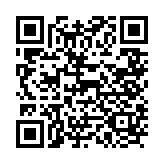 